Revelation:The Distant Triumph SongWe will meet every other week except at 7 pm except in May. Note the schedule below. The zoom link for the first four studies will be: https://zoom.us/j/99720348347?pwd=Q1pNalY0bTVaZkJzcEtWKzNycXBIQT09 January 14	Chapter 1 – Jesus in the Midst of the Suffering Church January 27	Chapters 2 & 3 – The Seven LettersFebruary 11	Chapters 4 & 5 – The Throne Room of God February 25	Chapters 6 & 7 – The Seven SealsMarch 11	Chapters 8 & 9 – The Seven TrumpetsMarch 25	Chapters 10 & 11 – The Word Triumphs April 8	Chapters 12 & 13 – The Seven Visions – The Dragon and the BeastsApril 22	Chapters 14 & 15 – The Seven Visions & The Seven PlaguesMay 6		Chapters 16 & 17 – The Seven Plagues & The Woman on the BeastMay 13	Chapters 18 & 19 – Babylon’s Defeat and the Church’s Victory			Back-to-back weeks because of May 20 conflict.May 27 	Chapters 20 – 22 – The Seventh Vision – Our Final Victory 			Starts at 7:30 pm. Historical backgroundThe Apostle John received this revelation from Jesus while he was exile on the island of Patmos, not far from Ephesus where he had served. The date is likely during the persecution in the later part of Domitian’s reign (81-96 AD). Most date the book about 95 AD. On the following page is a scan from Dr. Siegbert Becker’s book Revelation: A Distant Triumph Song that reveals the structure of Revelation. Although Becker’s book contains references to the Greek, it is written in a way that those unfamiliar with Biblical Greek will still greatly benefit. I highly recommend it as your primary commentary for Revelation. How do I read Revelation?Dr. Becker makes the point that we read Revelation literally, but not literalistically. A literal reading says that John saw visions just as he described. But in those visions, it is clear that symbolism is used. For example, at the end of Revelation 1, John saw stars in Jesus’ hand as Jesus stood among lampstands. Then the symbolism is explained. The stars are the angels or messengers of the church and the lampstands are the churches.That verse also illustrates that much of the symbolism of Revelation is first used elsewhere in the Bible. Daniel 12 talks about those who lead many to righteousness will shine like stars, and Jesus said in Matthew 5 that we (the Church) are to let our light shine. Read the rest of the Bible and know its content well. That is the best preparation for you to read Revelation. There is nothing of significance about the end of the world in Revelation that was not already revealed in Matthew 24 & 25; 1 Thessalonians 4 & 5; 2 Thessalonians 2; and 2 Peter 3. It is clear that numbers in Revelation have a symbolic meaning: 3 is the number for God, 4 is the number for the world, 7 is the number for God’s covenant or relationship with the world, half of 7 (3 ½ or 42 months or 1260 days) are always a time of trouble for God’s church, 6 is perhaps man or the devil’s effort to claim to be a god, 10 is the number for completeness or perfection. 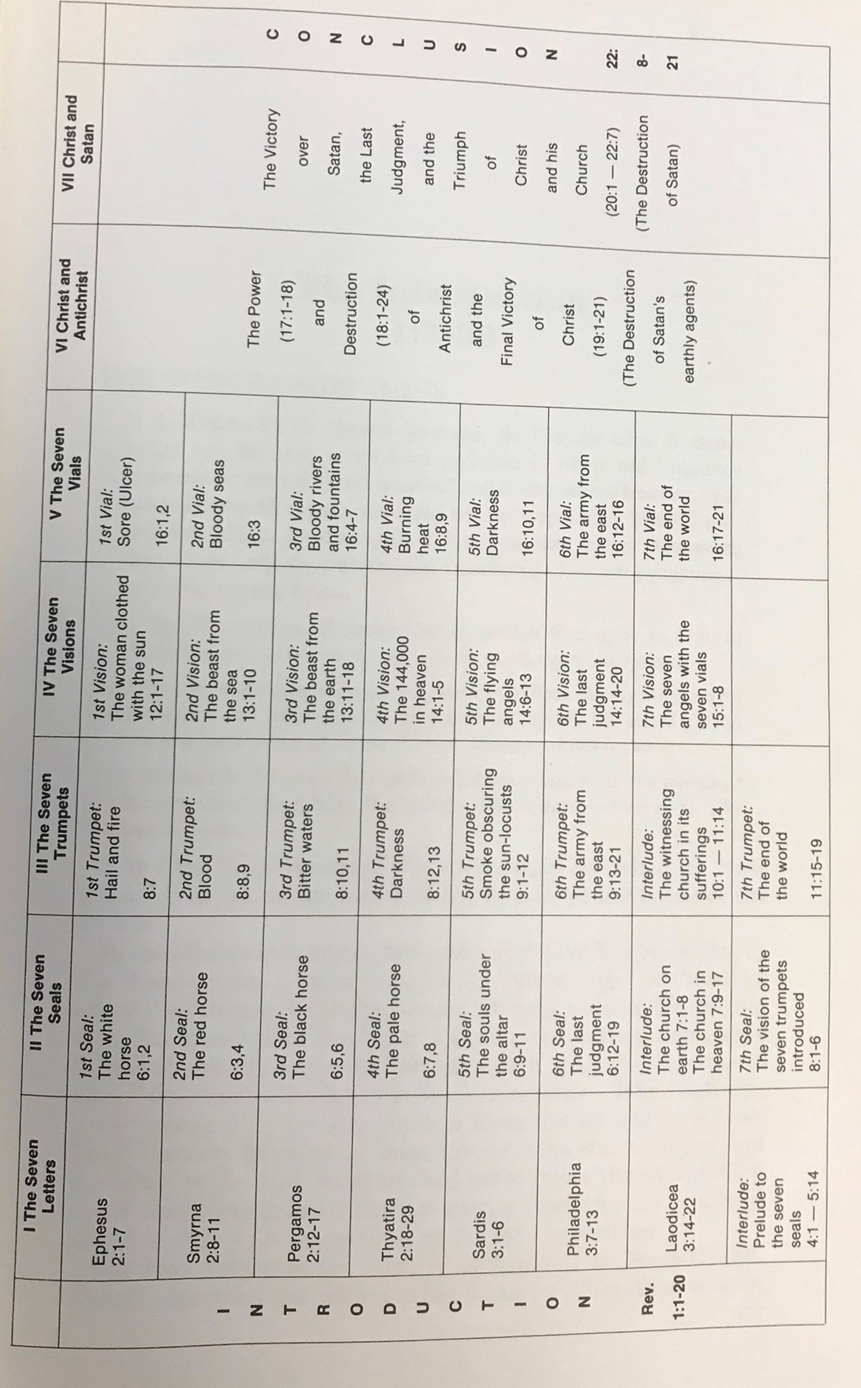 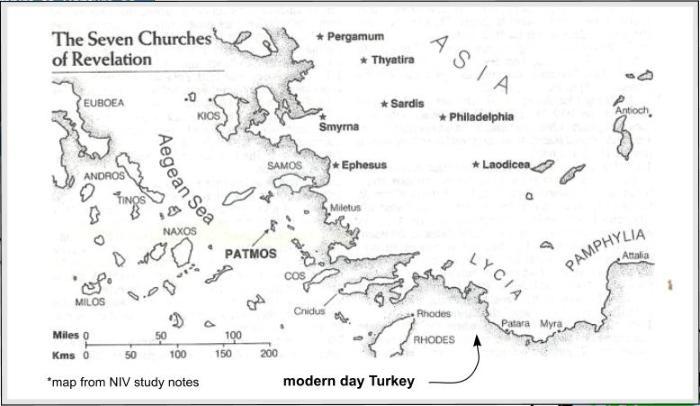 